ПРИЛОЖЕНИЕПриёмы и задания работы с текстом, которые способствуют формированию функционального навыка чтенияВ 1 классе для формирования смыслового чтения можно предложить задания на уровне слова:Найди и прочитай 5 слов, начинающихся на букву Р:РАКЕТАРЫБААНАНАСДЕТИРЕБЯТАРАКДОМ РЯБИНАПрочитай слова без лишнего слога: кородава, сокабака, молгуклоко, сокрарока, машидамна, гошинрод и т.д.Также можно предложить добавить в слова определенную гласную, чтобы получилось слово (грд, млк, мрз, млтк – в данном примере вставляем букву О); сложить слово из перепутанных букв (касоаб – собака).В послебукварный период обучения чтению детям можно предложить следующее задание: прочитайте загадку, отбросив иностранные буквы:DYUВHFЕWPСXZЬSДUIGЕFНRLЬSСQLUПZVИSТDАWRНDQОWЧIJЬZЮSGГRОLDРSFИWТJQ (Весь день спит, а ночью горит. Фонарь)Для смыслового обучения чтению можно предложить следующее задание: Прочитайте пословицу правильно:Здоровому - грач не нужен.Лес рубят – кепки летят.Слезами морю не поможешь.Старый круг лучше новых двух.Ус - хорошо, а два лучше.Труд кормит, а пень портит.Поиск в тексте заданных слов: Восстанови стихотворение А. Барто. Выбери пропущенные слова (при этом детям предлагаем обратить внимание на то, что слова «грузовик» и «машина» являются одинаковыми по смыслу, т.е. синомичными).Также можно предложить детям более сложное задание «Выбрать тех героев сказки К. Чуковского, которые НЕ приходили лечиться к доктору Айболиту».Начиная со 2 класса задание усложняется: - задаются 1-3 слова, которые ребенок должен как можно быстрее найти в тексте. Вначале эти слова предъявляются зрительно, в дальнейшем - на слух. Желательно, чтобы слова встречались в тексте несколько раз. Отыскав их, ребенок может подчеркнуть их или обвести в кружок.Это упражнение формирует способность схватывать целостные образы слов и опираться на них в задаче поиска. А также развивает словесную память. Особую пользу это упражнение приобретает, если ребенку последовательно предлагать различные слова в одном и том же тексте и при этом просить его проделывать это в максимально быстром темпе.Возможно использование приема соревнования. Сталкиваясь с такими задачами, ребенок постепенно переходит от простого просмотра текста к его осмысленному прочтению с элементами запоминания некоторых слов.Прием «Тексты с "хвостами"» - незавершенные предложения, которые ребенок должен будет закончить по смыслу. Примером может послужить рассказ Л.Н. Толстого «Жучка»:Приём «Чтение по частям». Для этого приема предлагается использовать повествовательный текст. Сначала обучающимся по названию текста и по иллюстрации (при ее наличии) предлагается определить, о чём пойдёт речь в произведении. Затем текст читается по частям. После чтения каждого фрагмента, обучающиеся высказывают предположения о дальнейшем развитии сюжета. Данный прием способствует выработке у обучающихся внимательного отношения к точке зрения другого человека и спокойного отказа от своей, если она недостаточно аргументирована или аргументы оказались несостоятельными.Для формирования навыка способность извлекать необходимую информацию из книг можно предложить такое задание: Определи по обложкам справочные книги, из которых можно узнать много интересных фактов об окружающем мире.«Реклама книги». Представьте книгу так, чтобы ее захотелось  прочитать. Эту работу можно провести иным образом. Предложить ребятам сделать закладку для книги, на которой нарисовать иллюстрацию из этой книги и написать несколько предложений, рекламирующих данное произведение.Приём «Создание диафильма». На уроках литературного чтения используются иллюстрирование учениками изучаемого произведения. Этот вид работы позволяет детям почувствовать радость от необычного общения с книгой. Также учит делить текст на смысловые части, к которым надо нарисовать иллюстрацию. Данный вид работы хорошо подходит для работы в группах.Приём «Драматизация» предполагает изобразить мимикой и жестами одного из героев произведения, которого нужно отгадать детям.Приём «Крестики-нолики». Этот прием предполагает два вида работы:1) Работа проводится в парах: один ученик «крестик», а другой «нолик». После прочтения произведения на этапе закрепления или при проверке домашнего задания ученики задают друг другу вопросы. В случае правильного ответа ученик ставит в игровое поле соответствующий ему знак. Побеждает тот, кто первым выстроит полный ряд своих знаков.2) У каждого ребенка на парте лежит таблица с номерами утверждений. Учитель читает верные и неверные утверждения к тексту. Если обучающийся согласен, он ставит в таблице «х», если не согласен – «0».Приём «Ромашка вопросов».Класс можно разделить на шесть групп. Вопросы к тексту записываются на лепестках ромашки. Выделяется шесть типов вопросов:1 лепесток - простые вопросы. Отвечая на них, нужно называть какие-то факты, вспомнить и воспроизвести информацию.2 лепесток - объясняющие вопросы. Обычно объясняющие вопросы начинаются со слов: «Почему».3 лепесток - уточняющие вопросы. Эти вопросы начинаются со слов « Верно ли, что…», «Если я правильно понял, то.»..4 лепесток - оценочные вопросы. Оценочные вопросы направлены на выяснение критериев оценки тех или иных событий, явлений и фактов. «Почему это хорошо, а что-то плохо?», «Чем один герой отличается от другого?»5 лепесток - практические вопросы. Эти вопросы направлены на установление взаимосвязи между теорией и практикой.6 лепесток - творческие вопросы. В этих вопросах есть частица «бы», в формулировке вопросов есть элементы условности, предположения, фантазии, прогноза. «Чтобы бы изменилось, если бы…»,         « Как вы думаете, как будут развиваться события дальше?»Упражнение 1. «Пол-арбуза».- Сможете ли вы, увидев пол-арбуза, представить себе, как выглядит целый арбуз?- Конечно же, ответ будет положительным. А теперь предложите своим ученикам провести такой же эксперимент со словами.Возьмите книжку и непрозрачную линейку. Прикройте линейкой одну строчку в книге так, чтобы было видно только верхнюю часть слов. Задача: прочитать текст, видя только верхушки букв.Переместите линейку выше и покажите только нижнюю часть слов. Чита ем. Это, кстати, уже труднее.Для менее читаемых школьников можно предложить другой вариант игры. Изготовьте карточки с простыми словами. А потом эти карточки разрежьте вдоль слов на две половины. Нужно правильно соединить две половинки.Далее данное упражнение усложняется, добавляется целые тексты. Данный текст мы читали на уроке обучения грамоте при закреплении согласных звуков [д], [д’] и буквы Дд.Чем полезно? Направлено на развитие антиципации. Антиципация - это предугадывание. Такая способность мозга, которая дает нам возможность, при чтении не прочитывать абсолютно все слова и буквы. Мозг и так знает, что они там, так зачем же тратить на них время? Антиципацию можно развить, она делает чтение беглым, осознанным, легким.Упражнение 2. «Потерянные буквы».Еще одно упражнение на развитие антиципации.- Буквы и слова иногда теряются. Но даже без некоторых букв и слов мы можем читать. Попробуем?Задача: прочитать, угадывая буквы и слова, которых нет. Целесообразно использовать новые фразы, крылатые выражения, чистоговорки.Упражнение 3. «Глаз – алмаз».Всем нам из детства знакома игра в «Пятнашки». В клеточках размещены цифры в произвольном порядке. Школьники смотрят внимательно на картинку с табличкой.Учитель начинает вслух считать цифры по порядку.Счет равномерный, не слишком быстрый, но и не слишком медленный.Задача ребенка: на счет «один» найти и показать пальцем единицу; на счет два – двойку; три – тройку и т.д. Если ребенок замешкался с какой-то цифрой, то счет его не ждет, нужно догонять, искать быстрее.В чем смысл упражнения? Оно направлено на увеличение угла обзора зрения. Для того, чтобы при чтении «цеплять» глазами не одну букву, не одно слово, а несколько слов сразу, ну или целую строку целиком. Чем шире будем смотреть, тем быстрее будем читать.Одну таблицу можно использовать два-три раза, потом расположение    цифр нужно поменять. Данное упражнение можно использовать и с изученными буквами. Далее можно вводить и словарные слова.Упражнение 4. «Шерлок».Перед детьми в произвольном порядке разбросаны разные, не очень длинные слова. Называю одно из слов и прошу ребенка его найти. Каждое следующее слово будет находиться быстрее предыдущего. Так как пытаясь найти одно слово, школьник будет по пути читать и другие, и запоминать, где они находятся. А нам только этого и нужно. Благодаря «Шерлоку» увеличивается угол обзора зрения. И скорость чтения.Упражнение 5. «Зазеркалье».- Попали мы в зазеркальный мир, и все тут наоборот. И даже читают все не слева направо, а справа налево. При таком способе чтения теряется смысл текста. Поэтому все внимание переключается на правильное и четкое произношение слов.Упражнение 6. «Бешеная книга».Иногда некоторые невоспитанные книжки ведут себя довольно странно.Они вдруг берут и переворачиваются вверх ногами.Изначально начинаем чтение с короткими простыми словами, далее увеличиваем до пословиц и текстов. Более сильным учащимся можно предложить следующее. Ребенок читает вслух. Через какое-то время хлопаете в ладоши. Задача ребенка перевернуть книгу вверх ногами и продолжить чтение с того места, где он остановился. По началу можно делать отметки карандашиком, чтобы сильно в тексте не теряться. И так несколько раз. Два, три полных оборота книги.Что это даст? Разовьется координация глаз, умение ориентироваться в тексте. Сформируется эталон букв. И улучшится переработка информации мозгом.Упражнение 7. «Птицы прилетели».Ученикам предлагается прочитать фразу «птицы прилетели»: спокойно; радостно; громко; тихо; грустно; с раздражением; со страхом; с издевкой; со злостью.Данное упражнение развивает умение читать выразительно и передавать голосом чувства и эмоции. С разной интонацией читаем пословицы, поговорки, скороговорки.Упражнение 8. «Путаница».Ученику предлагается текст, в котором содержатся смысловые ошибки. Задача ребёнка состоит в том, чтобы быстро выделить неточности, тем самым понять прочитанное. Упражнение направлено на формирование умения анализировать смысловую структуру текста.Упражнение 9. «Тайна пропавшего предложения».- Для того, чтобы разгадать тайну нам потребуются карточки с предложениями. Всего карточек 6. На каждой по одному предложению. Шрифт крупный легко читаемый.Показываем первую карточку.Ученики читают предложение и старается запомнить. Через 6-8 секунд убираю карточку.Ребенок по памяти записывает предложение в тетрадь.Покажите ребенку вторую карточку и т.д. до шестого предложения.    В чем здесь смысл?На самом деле это не игра, а зрительные диктанты, разработанные профессором И.Т. Федоренко. Всего таких диктантов 18 штук. В каждом по шесть предложений.В чем же их особенность? Буквы в первом предложении диктанта. Их 8. Во втором – 9, в третьем – 10, в четвертом и пятом по 11, в шестом уже 12. То есть количество букв в предложениях постепенно увеличивается и в конце концов достигает отметки 46 штук в последнем предложении 18 диктанта. Тексты диктантов Федоренко легко найти в интернете. Один диктант можно использовать дважды, трижды, если ребенку никак не удается всё сделать правильно. К четвертому разу обычно уже все получается. Проверено на своих детях.Чтение является сложной деятельностью, которая включает в себя технические навыки и процесс понимания смысла читаемого. Эти две стороны находятся между собой в теснейшей взаимосвязи и оказывают взаимное влияние друг на друга. Научить детей правильному, беглому, осознанному, выразительному чтению – одна из задач начального образования.Следовательно, необходима, систематическая, целенаправленная работа над развитием и совершенствованием навыков беглого, осознанного чтения от класса к классу. Если мы будем использовать приемы и методы быстрого и эффективного чтения, то получим читающего ученика.Прием «Работа с вопросником» применяю при введении нового материала на этапе самостоятельной работы с учебником. Предлагаю ряд вопросов к тексту, на которые они должны найти ответы. Причем вопросы и ответы даются не только в прямой форме, но и в косвенной, требующей анализа и рассуждения, опоры на собственный опыт. После самостоятельного поиска провожу фронтальную проверку точности и правильности найденных ответов.Вопросы по рассказу Л.Н.Толстого «Лев и собачка» 1)Назовите главных героев произведения.Где происходят события?Какие чувства испытывала собачка, оказавшись в клетке со львом. Подтвердите ответ словами из текста.Как автор относится к собачке? Какими словами он пишет о ней?Как лев относился к собачке? Найдите в тексте соответствующие глаголы.Что произошло однажды?Что случилось с собачкой через год?Перечитайте описание поведения льва после смерти собачки. Подбери-те слова-ассоциации.Чем заканчивается быль?Вспомните начало рассказа и подумайте, кого противопоставляет автор? Ответ обоснуйте.Каково ваше впечатление от рассказа?Прием «Знаю, узнал, хочу узнать» использую как на стадии объяснение нового материала, так и на стадии закрепления.Например, при изучении творчества А.С.Пушкина дети самостоятельно записывают в таблицу, что знали о Пушкине и его произведениях, что узнали нового, какие его стихи читали и что хотели бы узнать. Графа «Хочу узнать» дает повод к поиску новой информации, работе с дополнительной литературой.Прием «Уголки»Этот прием использую на уроках при составлении характеристики героев какого-либо произведения. Данный прием применяю после чтения всего произведения.После прочтения сказки Андерсена «Соловей» предлагаю детям обратиться к тексту для того, чтобы найти строки, характеризующие соловья и заполнить таблицу.Прием «Логическая цепочка»После прочтения текста предлагаю учащимся построить события в логической последовательности. Этот прием использую при подготовке пересказа большого по объему произведения.Например, при работе над рассказом К.Г.Паустовского «Теплый хлеб» предлагаю детям представить себя в роли режиссера, которому нужно снять фильм. Ребята с удовольствием словесно рисуют кадры для фильма.Прием «Толстые и тонкие вопросы»Это прием помогает детям различать те вопросы, на которые можно дать однозначный ответ (тонкие вопросы), и те, на которые ответить определенно невозможно, проблемные (толстые) вопросы.Вопросы к сказке Андерсена «Соловей»  Тонкие вопросы:Зачем к «чудеснейшим цветам» в саду императора были привязаны колокольчики?Почему о соловье знают все – бедный рыбак, путешественники, девочка, кроме императора и их подданных?Толстые вопросы:Как выдумаете, почему эта сказка начинается описанием необыкновен ного императорского дворца?Как вы думаете, удобно, хорошо ли жить во дворце, сделанном из самого драгоценного фарфора, такого хрупкого, «что страшно было до него дотронуться»?Как объясняют свое неведение придворные? Почему они готовы за пение соловья принять мычание коровы или кваканье лягушки?Прием «Написание творческих работ» хорошо зарекомендовал себя  на этапе закрепления изученной темы.Например, предлагаю детям написать продолжение понравившегося произведения из раздела или самим написать сказку.Прием «Дерево мудрости» для работы с небольшими по объему произведениями.Дети сначала быстро, но внимательно читают произведение. Затем каждый пишет записку, в которой задается вопрос к тексту и крепит ее к нарисованному дереву (на доске). Далее ребята по очереди подходят к дереву, «срывают» записки и отвечают на вопросы вслух. Остальные оценивают ответ. В конце определяются лучшие знатоки.Прием «Сравнение»При работе со сказкой Андерсена «Соловей» дети сравнивают живого и механического соловья. Заполняют таблицу, распределив карточки описания в нужный столбик (на интерактивной доске).Давайте сравним двух птиц. В чем разница между ними?Как вы понимаете слова капельмейстера, что искусственный соловей«выше настоящего не только платьем и бриллиантами, но и внутренним свои достоинством?»В сказке много звуков. Что звучало?(Пение соловья, механизм игрушки искусственного соловья, мычание коров, кваканье лягушек, звучание колокольчиков, фарфора во дворце императора.)В чем, по- вашему, волшебная сила пения живого соловья? (В том, что он своим пением победил смерть.)Характер императора изменился? (Да, он был злой – стал добрый.)Вывод: соловей должен жить на свободе и приносить людям радость своим пением.А когда еще не было музыкальных инструментов, как музыка появлялась, откуда бралась?(Из природы – журчание ручья, шелест листьев, дуновение ветерка, пение птиц …)Звучание механического соловья может заменить живого?Вывод: внутреннее достоинство человека – это внутренний мир, его душевные качества, талант. Настоящие люди могут совершать добрые поступки, плакать, слушая прекрасную музыку и пение соловья. Искренние чувства пробуждаются, когда человек стремится стать лучше и помогать близким. К сожалению, чувства бывают лживыми, поддельными. Перед нами два соловья. Одного создала природа и он украшает жизнь людей, а другой – это игрушка, и тоже предназначена для украшения жизни человека.Прием «Синквейн»Первая строка - тема называется одним словом (обычно существительным), вторая строка – описание темы двумя прилагательными, третья строка – описание действия тремя глаголами, четвёртая строка – описание чувств одной фразой, показывающее отношение к теме, пятая строка – синоним из одного слова, который повторяет суть темы. Как называлась сказка, которую вы читали дома? (сказка Андерсена «Соловей»)Давайте выразим свое первое впечатление о прочитанном в виде синквейна:Сказка Поучительная, добраяПонимать, любить, жить Надо прощать обиды МилосердиеСоставление синквейна – это полезная весёлая игра, которая обогащает словарный запас, развивает речь и мышление, а также хороший способ контроля и самоконтроля. Работать с этим приёмом я начинаю уже в 1 классе.Синквейны можно составлять по прочитанным сказкам, рассказам, стихо творениям. Начинать составление синквейна надо с самого простого:по заданной теме чтениеинтересное увлекательное помогает учит развиваетКто много читает, тот много знает. Знаниепо загадке Говорит она беззвучно, А понятно и не скучно. Ты беседуй чаще с ней– Станешь вчетверо умней. книгаполезная интересная учит помогает советует Книга – лучший друг. БиблиотекаПрием «Письмо с дырками»Дети должны вспомнить стихотворение А.С. Пушкина «Зимнее утро» и вставить недостающие слова.Вечор, ты помнишь вьюга злилась, На	небе мгла носилась,Луна, как	пятно,Сквозь	желтела,И ты	сидела -.А нынче погляди в окно:……….небесами………..коврами,Блестя на солнце снег лежит.Прием «Лови ошибку»Одна буква изменила смысл всей пословицы, найди ошибку и прочитай правильно.Слезами морю не поможешь. Здоровому – грач не нужен. Лес рубят – кепки летят.Два сапога – тара.Не руби лук, на котором сидишь. Ус хорошо, а два лучше.Прием «Прогнозирование»Этот прием я использую при работе над новой темой.Перед вами лежит текст рассказа. Прочитайте название рассказа. («Ре бята и утята»)Можно ли по названию предположить, о ком или о чем пойдет речь?-Кто видел маленьких утят? Где?-Утки бывают не только домашние, но и дикие. Об одной из диких уточек - чирке-свистунке и написал свой рассказ М.Пришвин.Прием «Дерево достижений» (или можно использовать как «Дерево настроения»)Этот прием использую на этапе рефлексии.Обратите внимание на наше одинокое дерево. У каждого из вас есть листочки разного цвета. Я попрошу вас помочь нашему дереву покрыться листвой. Красный лист – на уроке мне было всё понятно и у меня всё получилось,чему я очень рад(а)! (У меня прекрасное настроение!)Желтый лист – я доволен(а) своей работой на уроке. (Настроение хоро-шее.)Белый лист –на уроке мне было тяжело, я устал(а). (Настроение грустное,устал(а).)В каждой строчке найди 5 слов: ркошкатигрппедкенгурунблраепетухимтоьлбттрговерблюдмнгщфыкивишнявапроапельсинлдсмисливапролдвиноградукенгшщзлялыжичсмитьконькиблпафым ячвапроклюшкалджфобручывапрыййцукнигафыважурналпролдгазетажэерадио льтелевизорячсмитьбфывиндюкайцуклебедьенгшпопугайщзхкукушказщшгдяте лнеэъчсученикавмдевочкапимраршкольниккнгмальчиккшцщребёнокцитвстреча ииоопздоровьещасчастьедрадостьбаьисрпраздникцвгцюПрочитай поговорку правильноДерево живёт друзьями, а человек корнями.Труд портит, а лень - кормит.За одним зайцем погонишься – двух поймаешь.Один раз отмерь – семь раз отрежь.У короткого языка – длинный ум.  Без пирога теста не испечёшь.Что написано топором, не вырубишь пером. Птичке клетка дороже золотой ветки.Нет, напрасно мы решилиПрокатить ________ в _______._______ кататьсянепривык,Опрокинул __________________.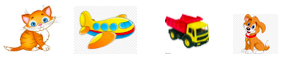 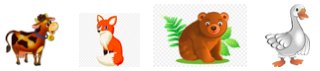 Несла ЖучкаГлядь, в водеПришло Жучке на ум,Она и пусти свою кость,Ту не взяла,её тень.что в воде не тень, а Жучка и кость.кость через мост.а своя ко дну пошла.чтобы ту взять.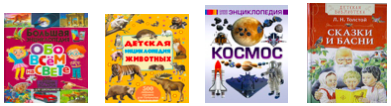 Фраза из текстаПояснение обучающимисяМаленькая серенькая птичка.« Самая простая наружность!»Неприметная птица, обычная«… запел так, что чудо!»Прекрасное душевное пение«Словно стеклянные колокольчики звенят!Глядите, как трепещет эта маленькоегорлышко!»Так сказочник передает свое очаро вание от пения соловья, чтобы мы, читатели, тоже представили это пение«Несравненный соловушка!» …выочаруете его величество своим пе- нием!»Пение покорило даже безразличных приближенных императора«… охотно согласился»Соловей пел для всех одинаково: влесу - для бедных, во дворце – для императора«… возвышался золотой шест длясоловья».Соловью дали все почести во дворце«И соловей запел так дивно, что у императора выступили слезы и по-катились по щекам.»Даже пение соловья затронуло душу и сердце императора, заставило пла-кать перед придворными«Император был доволен и сказал,что жалует соловью свою золотую туфлю на шею.»Император не знал простых словблагодарности. Власть золота и лести было для него более привычным«Его оставили при дворе, отвели ему особую комнатку, разрешили гулять на свободе два раза в день и раз ночью и приставили к нему двенадцать слуг; каждый держал его за привязанную к его лапке шелковую лен-точку.»Соловей стал собственностью импе- ратора. Птицу лишили леса, свободы, возможности петь для всех. Он стал пленником.«Весь город говорил об этой удиви-тельной птице.»Соловья поместили во дворец. Онстал живой игрушкой.«… если встречались на улице двоезнакомых … обо вздыхали, сразу поняв друг друга.»Простые люди сочувствовали соло-вью и жалели его, но помочь птице ни чем не могли«Тонкие» вопросы«Толстые» вопросыКто?Что?Когда?Может…?Будет…?Мог ли…?Как звать…?Было ли…?Согласны ли вы…?Верно ли?Дайте три объяснения, почему… ?Объясните, почему… ?Почему вы думаете… ?Почему вы считаете… ?В чём различие… ?Предположите, что будет, если… ?Что, если… ?Может… ?Мог ли… ?Согласны ли вы… ?Верно ли… ?Живой соловейМеханический соловейНебольшая серенькая птицаПохожий на настоящегоВыглядел обычноВесь осыпанный бриллиантами, ру-бинами, сапфирамиПел по-своемуНачинал петь одну из мелодий на- стоящего соловья и поводить хво- стиком, который отливал золотом исеребромБыл живой игрушкой императораНадпись: «Соловей императора японского жалок в сравнении с со-ловьем императора китайского».«Пение мое гораздо лучше слу-шать в зеленом лесу».Пел как заведенная шарманкаВот уж поет-то!Он безукоризненно держит такт ипоет по своей методеОн будет иметь огромный успехпри дворе!Был куда красивее, весь так и бле-стел драгоценностямиПридворные назвали соловья не-благодарной тварьюТридцать три раза пропел одно итоже и не усталНикогда ведь нельзя заранеезнать, что он споетУ искусственного же все известнонаперед!